The diagram below shows many of the Life Skills learned in 4-H: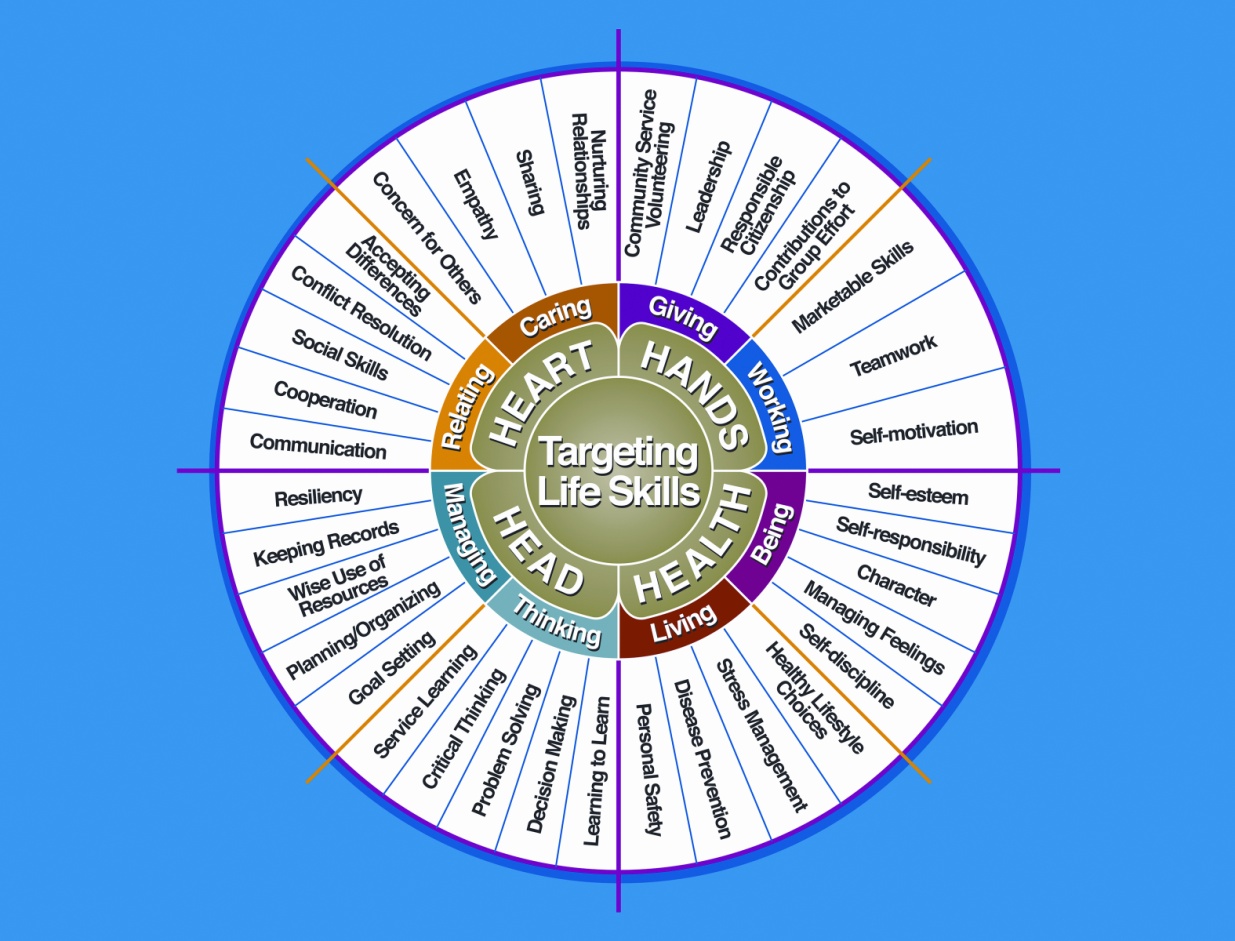 Courtesy of Iowa State University-Used with Permission 11/2012Financial Summary: Please make sure to use the totals from the charts.Determine how much money you made or lost on your project animals. You can determine your profit (or loss) by: Add IncomeMoney received from sale of offspring and/or project animals (Table 7)	$ ________All Other Income	(Table 8)						$  ________Total	Income (A)	$  ________Add ExpensesProject Animal Costs (Table 1)			$  ________Feed Expenses	 (Table 4)			$  ________Health and Veterinary Expenses (Table 5)		$  ________All Other Expenses 	(Table 6)			$  ________                                 	  Total Expenses (B)	$  ________Subtract B from A to get profit or loss	    Total  $ ________  (profit or loss)University of Maryland Extension programs are open to all persons and will not discriminate against anyone because of race, age, sex, color, sexual orientation, physical or mental disability, religion, ancestry, or national origin, marital status, genetic information, or political affiliation, or gender identity and expression.									3/2013Name4-H AgePrimary Club NamePrimary Club NameYears in 4-HYears in 4-HYears in this ProjectYears in this ProjectI have completed this record and believe all information to be complete and accurate.    Member’s Signature               Date                              Parent’s Signature                 Date______________________    ________                  ______________________     ________     Leader’s Signature                Date                              Educator’s Signature             Date             I have completed this record and believe all information to be complete and accurate.    Member’s Signature               Date                              Parent’s Signature                 Date______________________    ________                  ______________________     ________     Leader’s Signature                Date                              Educator’s Signature             Date             I have completed this record and believe all information to be complete and accurate.    Member’s Signature               Date                              Parent’s Signature                 Date______________________    ________                  ______________________     ________     Leader’s Signature                Date                              Educator’s Signature             Date             I have completed this record and believe all information to be complete and accurate.    Member’s Signature               Date                              Parent’s Signature                 Date______________________    ________                  ______________________     ________     Leader’s Signature                Date                              Educator’s Signature             Date             I have completed this record and believe all information to be complete and accurate.    Member’s Signature               Date                              Parent’s Signature                 Date______________________    ________                  ______________________     ________     Leader’s Signature                Date                              Educator’s Signature             Date             I have completed this record and believe all information to be complete and accurate.    Member’s Signature               Date                              Parent’s Signature                 Date______________________    ________                  ______________________     ________     Leader’s Signature                Date                              Educator’s Signature             Date             Please indicate your Animal Science Project AreaPlease indicate your Animal Science Project AreaPlease indicate your Animal Science Project AreaPlease indicate your Animal Science Project AreaPlease indicate your Animal Science Project Area☐Beef (Breeding)☐Goat (Meat Breeding)☐Goat (Dairy Breeding)☐Horse (Breeding)☐Sheep( Breeding)☐Swine (Breeding)What goals did you set for your project this year and did you achieve them?What goals did you set for your project this year and did you achieve them?What goals did you set for your project this year and did you achieve them?What goals did you set for your project this year and did you achieve them?What goals did you set for your project this year and did you achieve them?1.  1.  1.  1.  1.  2. 2. 2. 2. 2. 3. 3. 3. 3. 3. What were four things you learned from completing this project this year?What were four things you learned from completing this project this year?What were four things you learned from completing this project this year?What were four things you learned from completing this project this year?What were four things you learned from completing this project this year?1.  1.  1.  1.  1.  2. 2. 2. 2. 2. 3.3.3.3.3.4.4.4.4.4.What is one thing you would like to improve or do differently with your project next year?What is one thing you would like to improve or do differently with your project next year?What is one thing you would like to improve or do differently with your project next year?What is one thing you would like to improve or do differently with your project next year?What is one thing you would like to improve or do differently with your project next year?What is one thing you would like to improve or do differently with your project next year?Life SkillsLife SkillsLife SkillsLife SkillsLife SkillsLife SkillsDescribe the Life Skills you used and what you learned in relation to your project.Example TableDescribe the Life Skills you used and what you learned in relation to your project.Example TableDescribe the Life Skills you used and what you learned in relation to your project.Example TableDescribe the Life Skills you used and what you learned in relation to your project.Example TableDescribe the Life Skills you used and what you learned in relation to your project.Example TableDescribe the Life Skills you used and what you learned in relation to your project.Example TableProject ActivitiesInclude: Field Trips, Skillathon, Judging, Workshops, Quality Assurance, Class Participation, etc.All project activities listed should be about this project area only.Project ActivitiesInclude: Field Trips, Skillathon, Judging, Workshops, Quality Assurance, Class Participation, etc.All project activities listed should be about this project area only.Project ActivitiesInclude: Field Trips, Skillathon, Judging, Workshops, Quality Assurance, Class Participation, etc.All project activities listed should be about this project area only.DateName of Activity/EventLocation (School, Club, County, Regional, State, National etc.)Project Communications
All project communications listed should be about this project area only.Project Communications
All project communications listed should be about this project area only.Project Communications
All project communications listed should be about this project area only.Project Communications
All project communications listed should be about this project area only.DateType of Communication(Speech, Demonstration, Visual Presentation, etc.)TitleLocation(School, Club, County, Regional, State, National etc.)Project Exhibits Include: Fairs, Shows, Community Events, etc.All project exhibits listed should be for projects in this area only.Project Exhibits Include: Fairs, Shows, Community Events, etc.All project exhibits listed should be for projects in this area only.Project Exhibits Include: Fairs, Shows, Community Events, etc.All project exhibits listed should be for projects in this area only.Project Exhibits Include: Fairs, Shows, Community Events, etc.All project exhibits listed should be for projects in this area only.DateExhibitLocation/EventPlacing(if applicable)Table 1: Project Animal InformationTable 1: Project Animal InformationTable 1: Project Animal InformationTable 1: Project Animal InformationTable 1: Project Animal InformationTable 1: Project Animal InformationTable 1: Project Animal InformationAnimal Name/Tag #/TattooBreedSexDate of BirthDamSireCostTotal Cost of Animal Projects Purchased Total Cost of Animal Projects Purchased Total Cost of Animal Projects Purchased Total Cost of Animal Projects Purchased Total Cost of Animal Projects Purchased Total Cost of Animal Projects Purchased Table 2:   Animal Breeding Information(only include those who are breeding age)Table 2:   Animal Breeding Information(only include those who are breeding age)Table 2:   Animal Breeding Information(only include those who are breeding age)Table 2:   Animal Breeding Information(only include those who are breeding age)Table 2:   Animal Breeding Information(only include those who are breeding age)Table 2:   Animal Breeding Information(only include those who are breeding age)Table 2:   Animal Breeding Information(only include those who are breeding age)Animal Name/Tag #/TattooDate BredDate Gave BirthNumber BornNumber WeanedType of Breeding(N-Natural, AI-Artificial Insemination, ET- Embryo Transplant)SireTable 3: Offspring RecordAnimals born as a result of animal breeding information in Table 2Table 3: Offspring RecordAnimals born as a result of animal breeding information in Table 2Table 3: Offspring RecordAnimals born as a result of animal breeding information in Table 2Table 3: Offspring RecordAnimals born as a result of animal breeding information in Table 2Table 3: Offspring RecordAnimals born as a result of animal breeding information in Table 2Table 3: Offspring RecordAnimals born as a result of animal breeding information in Table 2Animal Name/Tag #/TattooDate of BirthDamSireBirth WeightAnimal Status (sold, kept for breeding, died, etc.)                                       Table 4:   Feed Expenses                                       Table 4:   Feed Expenses                                       Table 4:   Feed ExpensesDatePurchasedType of feed (grain, mix, hay, supplement, pasture, silage)$/lb (total cost divided by lbs)Pounds (lbs)Total CostTotal pounds and total feed costsTotal pounds and total feed costsTotal pounds and total feed costsTable 5:   Health and Veterinary Expenses(If leasing an animal, you still need to complete the health and veterinary expenses)List practices & materials used to treat or protect your animals from parasites, illnesses, & diseases.  Include veterinary examinations, health papers, treatments for illnesses or injuries, foot care, vaccinations, medications & dewormers etc.Table 5:   Health and Veterinary Expenses(If leasing an animal, you still need to complete the health and veterinary expenses)List practices & materials used to treat or protect your animals from parasites, illnesses, & diseases.  Include veterinary examinations, health papers, treatments for illnesses or injuries, foot care, vaccinations, medications & dewormers etc.Table 5:   Health and Veterinary Expenses(If leasing an animal, you still need to complete the health and veterinary expenses)List practices & materials used to treat or protect your animals from parasites, illnesses, & diseases.  Include veterinary examinations, health papers, treatments for illnesses or injuries, foot care, vaccinations, medications & dewormers etc.Table 5:   Health and Veterinary Expenses(If leasing an animal, you still need to complete the health and veterinary expenses)List practices & materials used to treat or protect your animals from parasites, illnesses, & diseases.  Include veterinary examinations, health papers, treatments for illnesses or injuries, foot care, vaccinations, medications & dewormers etc.Table 5:   Health and Veterinary Expenses(If leasing an animal, you still need to complete the health and veterinary expenses)List practices & materials used to treat or protect your animals from parasites, illnesses, & diseases.  Include veterinary examinations, health papers, treatments for illnesses or injuries, foot care, vaccinations, medications & dewormers etc.Table 5:   Health and Veterinary Expenses(If leasing an animal, you still need to complete the health and veterinary expenses)List practices & materials used to treat or protect your animals from parasites, illnesses, & diseases.  Include veterinary examinations, health papers, treatments for illnesses or injuries, foot care, vaccinations, medications & dewormers etc.Table 5:   Health and Veterinary Expenses(If leasing an animal, you still need to complete the health and veterinary expenses)List practices & materials used to treat or protect your animals from parasites, illnesses, & diseases.  Include veterinary examinations, health papers, treatments for illnesses or injuries, foot care, vaccinations, medications & dewormers etc.Date(s) Treated 4-H Tag#/Animal IDReason for Treatment or Veterinary VisitTreatment GivenWithdrawal Period Withdrawal Period CostDaysDate CompletedTotal Health and Veterinary Expenses        Total Health and Veterinary Expenses        Total Health and Veterinary Expenses        Total Health and Veterinary Expenses        Total Health and Veterinary Expenses        Total Health and Veterinary Expenses        Table 6:   All Other Expenses(Equipment, Supplies, Etc.)Table 6:   All Other Expenses(Equipment, Supplies, Etc.)Table 6:   All Other Expenses(Equipment, Supplies, Etc.)DateDescription of Item(s)CostTotal All Other ExpensesTotal All Other ExpensesTable 7:   Income RecordIncome from sale of Offspring and/or Project Animal(s)Table 7:   Income RecordIncome from sale of Offspring and/or Project Animal(s)Table 7:   Income RecordIncome from sale of Offspring and/or Project Animal(s)DateDescription of IncomeIncome $Total IncomeTotal IncomeTable 8:   All Other IncomeInclude all other income from project animal(s) including premiums,  products (wool, soap, milk, etc.) , etc.Table 8:   All Other IncomeInclude all other income from project animal(s) including premiums,  products (wool, soap, milk, etc.) , etc.Table 8:   All Other IncomeInclude all other income from project animal(s) including premiums,  products (wool, soap, milk, etc.) , etc.DateDescription of Income(sale of milk can be listed monthly)Income $Total IncomeTotal IncomeTable 9:   Milk Record(Dairy Animals Only)Table 9:   Milk Record(Dairy Animals Only)Table 9:   Milk Record(Dairy Animals Only)Table 9:   Milk Record(Dairy Animals Only)MonthPounds of Milk(approximate)MonthPounds of Milk (approximate)Total Milk ProductionTotal Milk ProductionTotal Milk Production